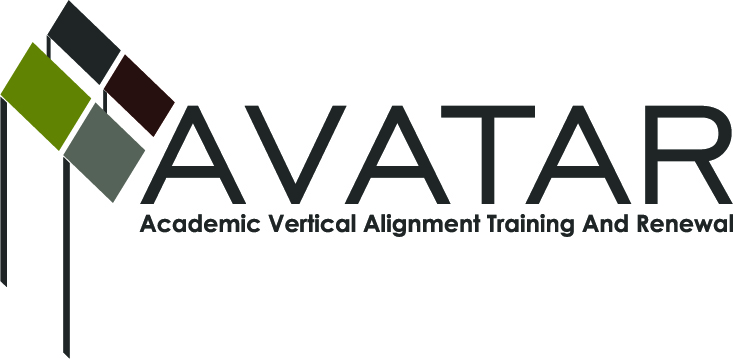 AVATAR Partnership Region: ESC Region XIIIMeeting/Session Documentation FormForm should be completed after each meeting and given to the Regional AVATAR Coordinator/FacilitatorAgenda Format Key:  P = Presentation, F = Feedback, D = Decision-Making, W = Work Group, O = Other, with explanationAVATAR Meeting MinutesMeeting Participant ListMeeting:Meeting Purpose:Introduce new members; introduce online environment for groupIntroduce new members; introduce online environment for groupIntroduce new members; introduce online environment for groupIntroduce new members; introduce online environment for groupIntroduce new members; introduce online environment for groupDate:10-9-12Start Time:5:00 pmEnd Time:Meeting Coordinator/ Facilitator:Jennifer Drumm Location:Location:OnlineOnlineMeeting Recorder:Jennifer Drumm (adobe connect will be recorded)Meeting Timekeeper:Meeting Timekeeper:TimeTopicFormatDiscussion LeaderDesired OutcomeNew team membersPJDrummPB Wiki workspaceWJDrummAction plans updateWJDrumm / AllAction ItemPerson ResponsibleDue DateNotesNotesNotesNameTitleOrganization/InstitutionEd VaraDeputy Executive Director, Academic ServicesESC Region XIIIJennifer Drumm Senior Coordinator: Curriculum & InstructionESC Region XIIISusan DiazLiteracy SpecialistESC Region XIIIGary MadsenDirector, P-16 InitiativesAustin Community CollegeWendy LymProfessor, AssociateAustin Community CollegeI. Moriah McCrackenAssistant Professor of English Writing & RhetoricSt. Edwards UniversityJohn VillarrealEnglish IV & English Iv AP/IB TeacherL.C. Anderson High SchoolStacia BowleyEnglish IV TeacherL.C. Anderson High School